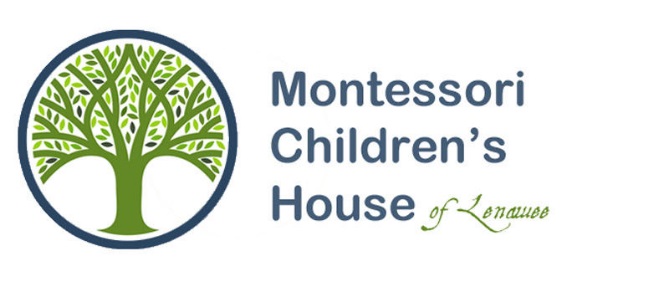 Welcome, and thank you for selecting Montessori Children’s House of Lenawee!To ensure your child’s placement at Montessori Children’s House of Lenawee, return this form and a $75.00 enrollment fee to MCHL at 1008 W. Maple Ave. Adrian, MI 49221.Tuition will be billed on a bi-monthly bases.  Tuition payments are made through the FACTS online tuition system. Information regarding the FACTS program will be provided to parents and is also available on our school website: www.mch-lenawee.orgEnrollment Checklist__Enrollment Form (required) Complete the attached enrollment form and sign the financial commitment section.  A copy will be made available to you.__Copy of Official Birth Certificate (required for new enrollment)__Emergency Card (required)__Health Appraisal/Physical (with vision/hearing screening for school-aged students) signed by a licensed medical doctor and performed within 12 months (for toddlers: 6 months) prior to the first day of school (required by Michigan law for each child new or returning) Physical evaluations must be updated as follows: a.) Yearly for toddlers b.) Every 2 years for preschoolers__ Enrollment Deposit (required for new enrollment) the enrollment deposit of $75.00 checks can be made payable to: Montessori Children’s House of Lenawee.__Re-Enrollment Fee (required per child) a $50.00 annual re-enrollment deposit is due with completed enrollment form.  If enrolled by June 1, 2015, the fee will be applied to first month’s tuition.__Enrollment in FACTS tuition program (required) each family will be required to sign up online prior to the start of school.  __Signed Parent Handbook (required) administrative staff will provide you with a copy.__Signed Volunteer Hours (required) if you choose to not volunteer or do not complete your hours, a total of $225.00 will be due and a check should be made payable to: Montessori Children’s House of Lenawee. All new students will have a scheduled school visit prior to the start of the school year.  While requests for specific teachers will be given consideration, classes are determined by student/teacher ratio.School PoliciesMontessori Children’s House of Lenawee is a nut free facility.Newly enrolled families must pay a one-time, non-refundable enrollment fee of $25.00 and a $50.00 tuition deposit at the time of submitting enrollment form.  This $50.00 deposit will be credited to your first payment.  One check of $75.00 can be made payable to MCHL.Returning families must pay an annual re-enrollment deposit per child.  The 2015-16 deposit is $50.00.  The re-enrollment deposit will be applied to the first tuition payment.Sibling discount: 10% will be applied to the lowest tuition rate.Refer a family discount: Each returning family that refers a newly enrolled family will receive a $50.00 credit to their overall tuition.Tuition paid in full incentive: If yearly tuition is paid in full in the months of August or September, your family will receive all 10 child care days free!Students that enroll after the September 8th start date will be charged a prorated tuition.Once your first tuition payment has been submitted, you are financially responsible for the entire academic year. MCHL does not reimburse for vacation days, illness of child, Acts of God requiring school    closure, exclusion due to non-vaccination, or voluntary withdrawal of enrollment.A student may not attend class if the financial account is more than 21 days past due.If a family has a chronic delinquency (defined to be the occurrence of late payments more than 21 days past due in the previous 12 months), the Board of Directors, in its sole discretion, may decline to enroll a student, or require payment in full prior to the start of school.All students: No medication can be given to any child without a signed medication form.  This form is available in the main office. All medication must be in its original container. Montessori Children’s House of Lenawee Mission StatementWe are a peace-oriented Montessori community dedicated to providing an encompassing education which nurtures the mind, body and spirit of every child.Student InformationSTUDENT INFORMATIONName: First  	Middle 	 Last  	Student Address: ________________________________________________________________City: ______________________                   Zip: ________________Home phone: ______________________	Cell phone: ___________________________Primary family email address*: __________________________________________*Important communication from MCHL is done largely via email.  Please provide a current email address and make sure to update us if this email address ever changes.  Thank you!Date of Birth: ____________________Sex: M / F 		Ethnicity: __________________________ Montessori Children’s House of Lenawee does not discriminate on the basis of race, color, religion, nationality or ethnic origin in the administration of its educational policies, scholarship and discount programs, or any other school administered programs. Program:Note to enrolling family: 3 day options are limited in each classroom        Toddler:          ___ 3 Full Days 8:15 a.m. – 3:15 p.m.	 ___ 3 Half Days 8:15 – 11:15 a.m.        ___ 5 Full Days 8:15 a.m. – 3:15 p.m. 	 ___ 5 Half Days 8:15- 11: 15 a.m.	 Preprimary: ___ 3  F u l l     Days 8:15 a.m. – 3:15 p.m.	 ___ 3 Half Days 8:15 a.m. – 11:15 a.m.___ 5 Full Days 8:15 a.m. – 3:15 p.m. 	 ___ 5 Half Days 8:15 a.m. – 11:15 a.m.Parent InformationPlease advise the school of any custodial issues. If divorce/separation/joint custody allows duplicate mailing information to be given to other parent, please include name, address, phone number & email.  MCHL will require a copy of any Court Decree involving custody arrangements. How did you hear about MCHL?  _______________________________________________________________________________________________________________________________________________________________________________________________________________________________________________________________________________________Referral:If you were referred to our school by an enrolled friend please list their name below: ____________________________________________Photo/Recording PermissionMCHL will be taking photographs and video/audio recordings of students and their work. These photos and recordings will be used for class newsletters/bulletin boards, public communications (advertisements, brochures, etc.) and the school website. Students may be photographed/ recorded in groups or individually or in groups.The school is very aware of the need to protect our children on the internet.  It is our school policy to not identify children by first and last name on the internet; we will only post a child’s first name and his/her picture. Occasionally, we send special recognition photos and press releases to the local newspapers and we will identify students by first and last name and classroom for publication there.YES - I  	, parent/guardian of  	,               (parent/guardian name)	        (student name)do give MCHL permission to use my child’s name, photograph, student work and/or videotaped image in publications, video productions, and/or school Internet website. I do further certify that I am of full legal capacity to execute the foregoing authorization and release.NO - I  	, parent/guardian of  	,              (parent/guardian name)	       (student name)do not give MCHL permission to use my child’s name, photograph, student work and/or videotaped image in publications, video productions, and/or school Internet website. I do further certify that I am of full legal capacity to execute the foregoing authorization and release.Signature of parent/guardian  	Date  	2015-2016 School Year TuitionThe tuition amount is a set fee. As a courtesy, tuition is allowed to be paid monthly through the FACTS Tuition Management System. CIRCLE YOUR PROGRAM CHOICEMCHL does not reimburse for vacation days, illness of child, Acts of God requiring school closure, exclusion due to non-vaccination, or voluntary withdrawal of enrollment.I agree to pay Montessori Children’s House of Lenawee the tuition amount of $__________________ which reflects my choice of ____________________________ for the 2015-2016 school year.All families are required to make bi-monthly payments through the online FACTS Tuition Management System unless making a one-time full year payment.  There will be no exceptions.Montessori Summer Camp 2016Enrollment fee per child: $30.00 (this includes t-shirt, water bottle, and two snacks daily)Before School Care, Delayed pick-up, After School CareBSC is available on school days from 7:00 a.m. – 8:00 a.m. ASC is available on school days from 3:15 p.m. – 6:15 p.m.Late charge: If you are late picking up your child from ASC, there will be a charge of $10.00 every 15 minutes after 6:15 p.m. MCHL charges $5.00 per hour and $2.50 per half-hour in the extended day programs.  If your child is here for 10 minutes or more they are charged the half-hour rate, at 31 minutes of use they are charged the hourly rate.  There are no exceptions to this policy.  Arrangements must be made 24 hours in advance.Family Volunteer RequirementParents are valued as active partners in their child’s education. Your gifts of time, talent, and treasure are crucial to the overall success and long-term viability of our school. Families will choose from a variety of volunteer opportunities. Our committed parents will help make learning at MCHL an exceptional experience. Thank you for your commitment to our school’s success.I agree to volunteer a minimum of 15 hours during the school year OR I have included my tax-deductible check for $225.00 (made out to MCHL). Please check one:    I will volunteer 15 hours 	      							                __I cannot volunteer, attached is my check for $225.00 If you elected to volunteer and do not complete your volunteer fulfillment of 15 hours, $225.00 will be charged to your final FACTS payment.Accepted and Agreed (Financially responsible party/parties must sign):Father/Guardian Signature______________________________________________Name Printed_______________________________Date_____________________________Mother/Guardian Signature_____________________________________________Name Printed______________________________Date______________________________Please printFatherMotherGuardian/other Financially Responsible Full Name (First, Last)AddressCityStateZip CodeHome phoneCell phoneWork phoneEmail addressPlace of EmploymentOccupation / TitleMarital StatusTODDLER (AGES 13 MONTHS- 3 YEARS) September 8 - June 10TODDLER (AGES 13 MONTHS- 3 YEARS) September 8 - June 10TODDLER (AGES 13 MONTHS- 3 YEARS) September 8 - June 10TODDLER (AGES 13 MONTHS- 3 YEARS) September 8 - June 10PROGRAM DAYSTUITIONWEEKLY RATEBI-MONTHLY PAYMENTFULL DAYS 8:15 a.m.- 3:15 p.m.5 Full (M-F)$6,319.30$157.98$315.953 Full Consecutive (Limited spaces)$4,739.48$118.48$236.98HALF DAYS 8:15 a.m. - 11:15 a.m.5 Half (M-F)$4,511.40$112.79$225.573 Half Consecutive (Limited spaces)$3,383.55$84.59$169.18PREPRIMARY/KINDERGARTEN (3 YEARS- 6 YEARS) September 8 - June 10PREPRIMARY/KINDERGARTEN (3 YEARS- 6 YEARS) September 8 - June 10PREPRIMARY/KINDERGARTEN (3 YEARS- 6 YEARS) September 8 - June 10PREPRIMARY/KINDERGARTEN (3 YEARS- 6 YEARS) September 8 - June 10PROGRAM DAYSTUITIONWEEKLY RATEBI-MONTHLY PAYMENTFULL DAYS 8:15 a.m.- 3:15 p.m.5 Full (M-F)$5,800.00$145.00$290.003 Full Consecutive (Limited spaces)$4,350.00$108.75$217.50HALF DAYS 8:15 a.m. - 11:15 a.m.5 Half (M-F)$3,872.00$96.80$193.603 Half Consecutive (Limited spaces)$2,904.00$72.60$145.20Program Add-on's:Child Care (8 days)  7 a.m. - 6 p.m.INDICATE PREFERRED OPTIONS WITH AN “X”INDICATE PREFERRED OPTIONS WITH AN “X”INDICATE PREFERRED OPTIONS WITH AN “X”December 28, 29, 30, 2015$120.00Conference Days- Nov. 6 & March 11$80.00Spring Break- March 28-April 1, 2016$200.00Prearranged (48 hours in advance) Limited Space$7.00 p/hourChild Care Package of all 10 daysNo refunds if days are un-used$300.00Parent Signature & DateAdministration Signature & DateAdministration Signature & DateAdministration Signature & DateToddler (AGES 13 MONTHS- 3 YEARS) June 15 - August 24Toddler (AGES 13 MONTHS- 3 YEARS) June 15 - August 24Toddler (AGES 13 MONTHS- 3 YEARS) June 15 - August 24PROGRAM DAYSWEEKLY RATE10 WEEKS (Add to yearly tuition, pay over 12 months instead of 10)FULL DAYS 8 a.m. – 4 p.m.5 Full (M-F)$125.00$1250.00 3 Full$90.00$900.00 2 Full$70.00$700.001 Full$40.00$400.00 Before & After Camp Care $40.00 per week for unlimited use Open: 7-8 a.m. & 4-5:30 p.m.Preprimary/School Aged (AGES 3- 9 YEARS) June 15 - August 24Preprimary/School Aged (AGES 3- 9 YEARS) June 15 - August 24Preprimary/School Aged (AGES 3- 9 YEARS) June 15 - August 24PROGRAM DAYSWEEKLY RATE10 WEEKS (Add to yearly tuition, pay over 12 months instead of 10)FULL DAYS 8 a.m. - 4 p.m.5 Full (M-F)$125.00  $1250.00 3 Full$90.00 $900.00 2 Full$70.00 $700.001 Full$40.00 $400.00Total to be added to FACTS $To be completed by Administration+ $30.00 Enrollment fee + $30.00 Enrollment fee Parent SignatureAdministration SignatureAdministration SignatureDate